Компания «УпакСнаб» является одним из крупнейших предприятий по производству продукции из ПНД и ПВД, объем выпускаемой продукции  более 300 тонн. Цены действительны при заказе от 50тыс.руб.Делаем любые пакеты нестандартных размеров с печатью и без, до 12 цветов.Также производим гофрокороба, стрейч, скотч. Электронный адрес: upacksnab@mail.ru8(495)782-27-08; Моб. тел. 8.962.954-00-55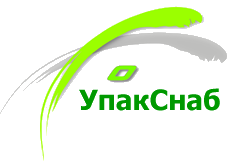 Компания «УпакСнаб»ООО «Фирма «Благо»www.upacksnab.ruМайка цветнаяМкр.Вложениешт в упакЦена р.Майка 24*44 белая, цветная, черная1210020000,71Майка 28х50 белая, цветная, черная, прозрачная1210020000,81Майка 28х50 белая1410020000,94Майка 30х55 белая, цветная, черная1410020001,10Майка 30х55 белая "В"1510020001,19Майка 30х55 белая1710010001,35Майка 35х60 белая1510010001,51Майка 42х70 белая, цветная, черная1710010003,10Майка 45х75 белая, цветная, черная1710010003,22Майка 28х50 "Сердечки", "Спасибо Роза", "Гжель", "Листопад"                      1210020000,98Майка 28х50 "Матрешка"1210020001,08Майка 28х50 "Смайл", "Пекарь", "Панда", Пчелки"1410020001,15Майка 28х50 "Вишневая парочка" белая1410020001,80Майка 30х55 "Белый медведь", "Марианна", "Звезды", "Спасибо"1410020001,96Майка 42х65 "Электрон" цветная1710010002,78Майка 30х55 "Sport" цветная, черная2010010002,34Майка 30х55 "Клубника", "Тюльпаны", "Овощи" желтая2010010002,42Майка 30х55 "ФА" цветная, черная2510010002,57Майка 30х55 "Близнецы" синяя2510010002,76Майка 30х55 «РУСЬ» черная3010010003,23Майка 31х63 «Бонус Маркет» цветная2810010003,39Майка 32х60 «Звезды» цветная1610010002,30Майка 32х60 "Арбуз" белая1510010002,40Майка 35х60 «Диагональ» черная1710010002,66Майка 38х60 "Пингвин" белая2010010003,21Майка 43х68"WWW" черная2510010003,60Майка 43х70"WWW" черная2510010003,67Майка НовогодняяМкр.Вложениешт в упакЦена р.Майка 28х50 "Санта"1210020001,90Майка 30х55 "Дед Мороз"1410020002,15Майка 30х55 "Новогодний олень"1410020002,12Майка 30х55 "Шары"2510010002,66Майка 30х55 "Елка"2510010002,69Фасовка в евроблоке, ЭкономМкнВложение экономшт в упакЦенаФасовка в евроблоке, ЭкономМкнВложение экономшт в упакЦенаФасовка в евроблоке 18*27 Эконом770010103,0Фасовка в евроблоке 22*26 Эконом770010122,9Фасовка в евроблоке 22*32 Эконом770010126,1Фасовка в евроблоке 22*35 Эконом770010133,5Фасовка в евроблоке 22*38 Эконом770010138,9Фасовка в евроблоке 26*35 Эконом770010151,8Фасовка в евроблоке 24*37 Эконом878010177,0Фасовка в евроблоке 24*37 Эконом1070010183,3Фасовка в евроблоке 24*37 Эконом1270010207,3Фасовка в евроблоке 25*40 Эконом870010188,3Фасовка в евроблоке 25*40 Эконом1270010247,5Фасовка в евроблоке 30*40 Эконом870010208,1Фасовка в евроблоке 30*40 Эконом1270010297,0Фасовка в евроблоке, ЭкстраМкнВложениешт в упакЦенаФасовка в евроблоке 18*27 Экстра795010123,0Фасовка в евроблоке 22*26 Экстра795010136,4Фасовка в евроблоке 22*32 Экстра795010154,2Фасовка в евроблоке 22*35 Экстра795010164,3Фасовка в евроблоке 22*38 Экстра795010174,3Фасовка в евроблоке 26*35 Экстра795010199,1Фасовка в евроблоке 24*37 Экстра895010205,3Фасовка в евроблоке 24*37 Экстра1095010241,8Фасовка в евроблоке 24*37 Экстра1295010298,0Фасовка в евроблоке 25*40 Экстра895010239,1Фасовка в евроблоке 25*40 Экстра1295010327,1Фасовка в евроблоке 30*40 Экстра895010283,5Фасовка в евроблоке 30*40 Экстра1295010400,1Фасовочные пакеты рулонахМкнВложениешт в упакЦенаФасовка на шпуле 24*37(500)840030114,6Фасовка на шпуле 24*37(500)1040030130,7Фасовка на шпуле 24*37(500)1240020145,2Фасовка на шпуле 25*40(500)840030124,6Фасовка на шпуле 25*40(500)1240020157,4Фасовка на шпуле 30*40(500)840020140,4Фасовка на шпуле 25*80(100) под мороженую рыбу2010020152,0Фасовочные пакеты в пачкеМкнВложениешт в упакЦенаФасовка в пачке 24*37(100)810010054,9Фасовка в пачке 24*37(250)82504076,9Фасовка в пачке 24*37(250)102504083,9Фасовка в пачке 24*37(250)122504096,0Фасовка в пачке 24*37(250)1525040108,2Фасовка в пачке 25*40(250)82504083,2Фасовка в пачке 25*40(250)102504088,0Фасовка в пачке 25*40(250)1225040103,7Фасовка в пачке 25*40(250)1525030120,4Фасовка в пачке 30*40(250)82504090,8Фасовка в пачке 30*40(250)1025040111,0Фасовка в пачке 30*40(250)1225030120,4Фасовка в пачке 30*40(250)1525020140,8Мешки для мусора (аналог Василек, Ромашка)МкнВложениешт в упакЦенаМешки для мусора черные 30л/30шт синяя этикетка152910051,1Мешки для мусора черные 60л/30шт синяя этикетка15295072,4Мешки для мусора черные 120л/30шт синяя этикетка152930101,7Мешки для мусора синие 120л/30шт синяя этикетка152930101,7Мешки для мусора синие 120л/50шт без этикетки154520142,3Мешки для мусора (аналог ПВД\ 60 мкн)МкнВложениешт в упакЦенаМешки для мусора черные супер прочные 120л в пластах по 50/300 в мешке40130018,7Пакеты разныеМкнВложениешт в упакЦенаПакет белый 70+38*108 (для шин)1415007,58Пакет под бутыли 19л для воды10120002,57Пакет под бутыли 19л для воды ТОЛСТЫЙ15120003,29